The Big Brancepeth Music Quiz - hope you enjoy it!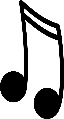 Just a few things to mention before you get started:The quiz is open to any individual, household or remote collaborating team!You can submit your answers anytime on or before Wednesday 3rd June (11:59pm!) to Richard Hardern: rdh2479@gmail.com - Winning Teams announced in Bugle that week!There are 4 rounds to the Quiz – maximum score of 70 marksRound 1 - Modern Music (30 questions, each with 2 parts, ½ mark for each part, total = 30 marks)Round 2 - Music Dingbats (10 questions, 1 mark each = 10 marks)Round 3 - Pictures – Name the Musical (9 questions, 1 mark each = 12 marks)Round 4 - Brancepeth’s Name that Tune (18 questions, 1 mark each = 18 marks)Fill in the grey answer boxes and you can either:print off this Quiz and fill it in by pen and when completed, photograph or scan the pages and email them to Richard.Alternatively, you can edit this document using your PC, tablet device or phone – save it and email it to Richard.REMEMBER - NO GOOGLING!! Please keep to the spirit of fair competition!Round 1 - Modern (mainly) Music - To see full size images and questions click the link https://spark.adobe.com/video/0htFI1NeSe8MT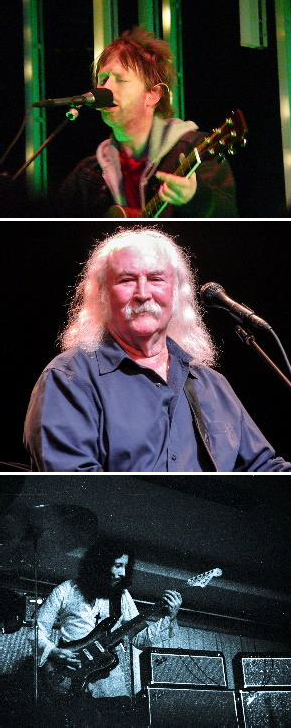 Round 2 - Musical ‘Singles’ Dingbats!No video this time – just simply solve the dingbats below (All hit ‘Singles’ between 1950s-1990s)- Identify famous west end musicals from the pictures below:Round 4 - Brancepeth’s Got Talent – Name that Tune! – to answer the questions click this link (you can pause and replay the video as much as you want!)	https://youtu.be/yCysyFe56dkYou can submit your answers anytimeTHE END – well done!to rdh2479@gmail.comNoPicture AidQuestionAnswersAnswersNoPicture AidQuestionAnswer to QuestionName the Artist or Group1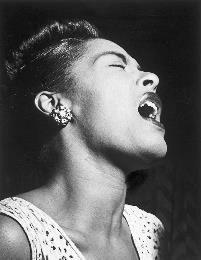 What was the strange fruit about which she sang?2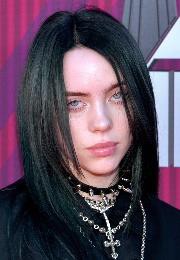 What film theme song did she recently write and perform?3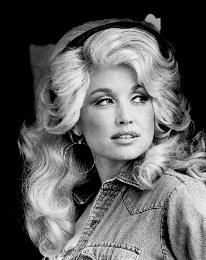 What is the name of the theme park linked to her?4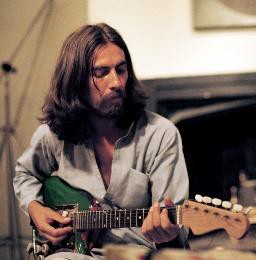 Which country benefited from a charity concert he helped to organise in 19715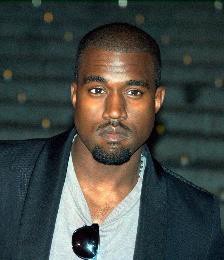 He reached number 3 in the UK singles chart in 2015 with which other artists?6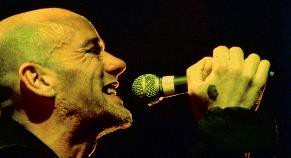 Where was the group he was in established?7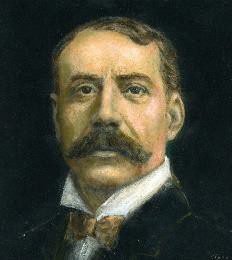 Through/around which hills does the route named after him pass?8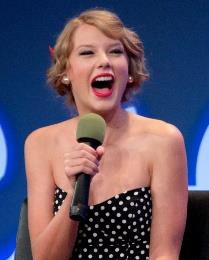 After which famous singer songwriter is she said to be named9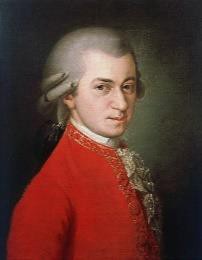 Which instrument was magic in his opera?10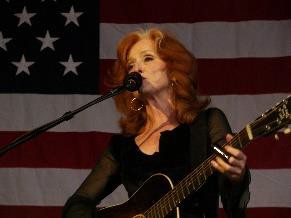 According to one of her most famous songs what can she not make you do?11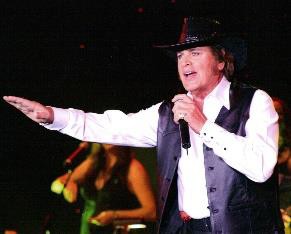 What was his first UK number one single?12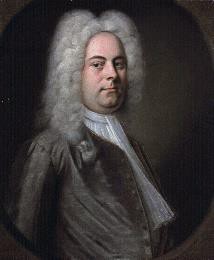 What music did he compose that has been performed at British coronations for nearly 400 years?13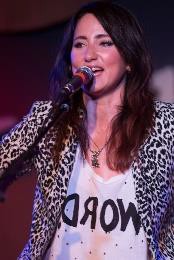 The title of her debut album is said to have been inspired by her university academic father. What was it?14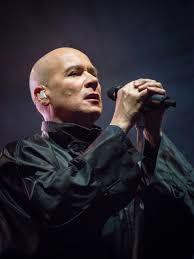 The band he fronted released the 25th best ever selling single in the UK. What was the song’s title?15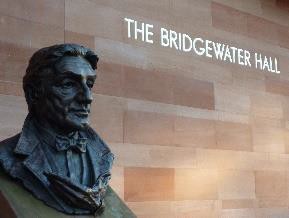 With which orchestra is the man depicted in the sculpture most strongly associated?16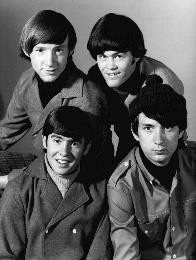 What is the name of this group’s UK born lead singer?17What was the title of his main group’s first chart single?18Which 1960s non eponymous group was he a member of?19With which bird did his group reach number 2 in the UK singles chart?20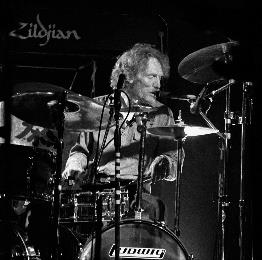 With which dairy product is he associated?21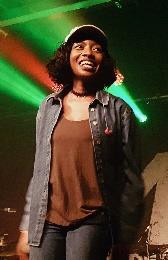 In which crime drama, set in Hackney, does she act?22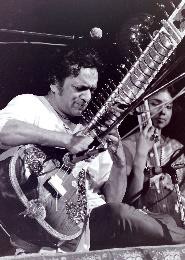 What instrument is he famous for playing?23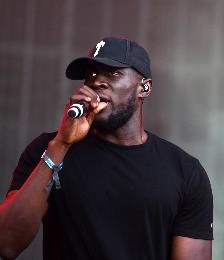 What was the name of his solo UK number 1 single?24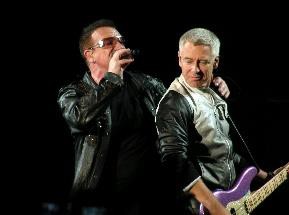 What is the stage name of this band’s lead guitarist?25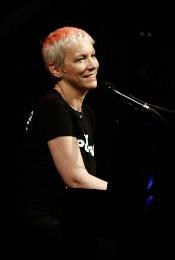 Who was her Sunderland born musical partner?26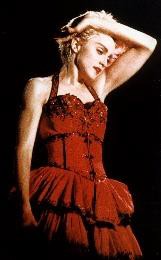 What was the name of her controversial book published in 1982?27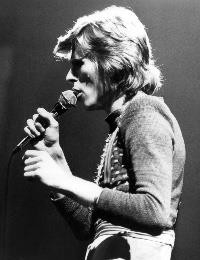 What was his real name?28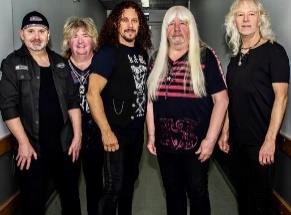 According to this group what happened in the ballroom?29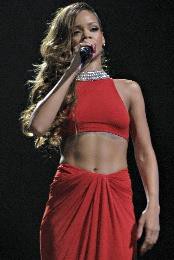 Where does she come from?30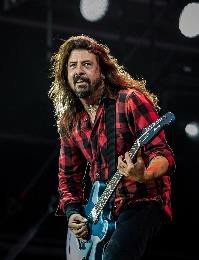 What are the two most famous bands he is or has been in?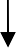 TigerNot	NotHard	DeadSedimentary Metamorphic	 Igneous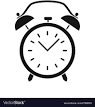 SedimentaryOver ROYGBIV1.2.34ON	ON 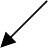 ROAD	ROADApache vComancheRunning tap to the toiletXXV, or VI to IV5.6.7.8.Lower Lower LowerSilence Please be quietShush Shut up9.10.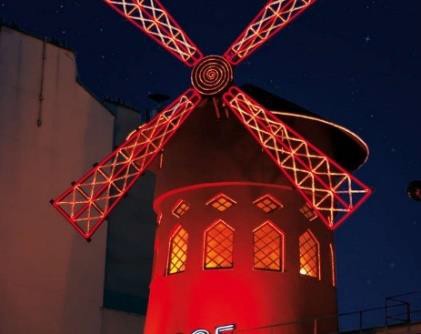 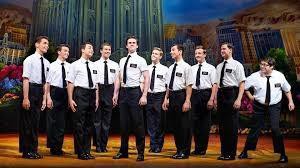 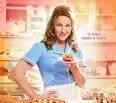 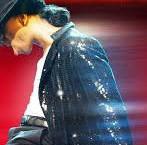 1.2.3.4.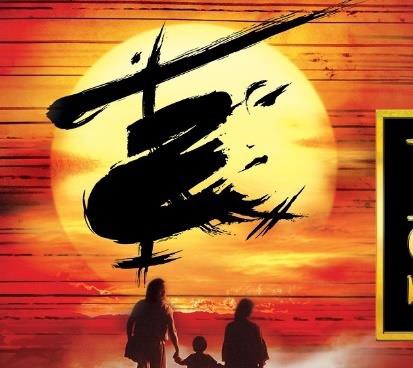 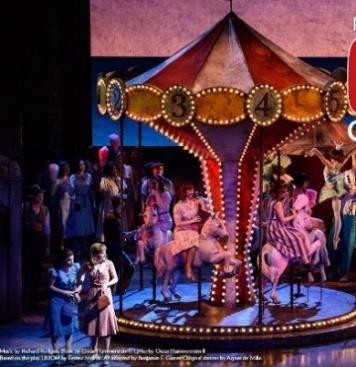 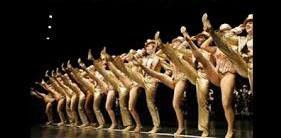 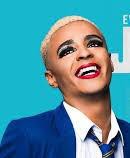 5.6.7.8.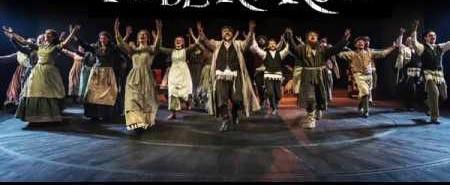 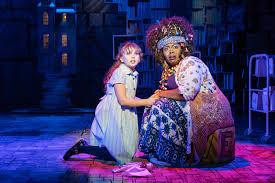 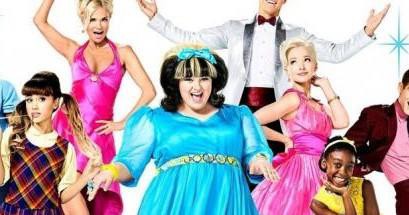 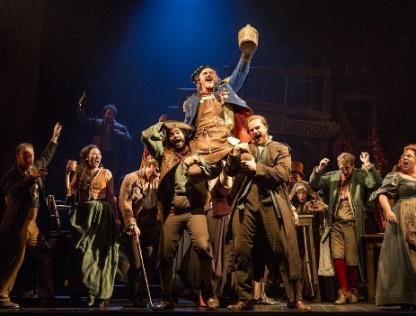 9.10.11.12.NoQuestionAnswer1Name the song2Name the album it is from3Name the film in which this tune is featured4What is the song title?5This song is the theme to which movie?6Which band sang it?7What is the name of this classic tune?8What is the music about?9What is the film title?10Name the composer11What James Bond move is theme tune from?12Which actor starred in the 1967 version of this film?13Which musical is this song from?14Which TV presenter released this song as a single?15What is the name of the film which shares its title with this music?16Name the composer17What musical film is this song from?18What year was this film released?